АДМИНИСТРАЦИЯ  БАБУШКИНСКОГО МУНИЦИПАЛЬНОГО ОКРУГА ВОЛОГОДСКОЙ ОБЛАСТИП О С Т А Н О В Л Е Н И Е23.01.2024 года                                                                                                № 47                                                     с.им.БабушкинаО размещении дополнительных адресных сведений в государственном адресном реестреВ соответствии с пунктом 27 статьи 16 Федеральным закона от 06.10.2003 г. № 131-ФЗ «Об общих принципах организации местного самоуправления в Российской Федерации», постановлением Правительства Российской Федерации от 19.11.2014 № 1221 «Об утверждении Правил присвоения, изменения и аннулирования адресов» (с изменениями и дополнениями), руководствуясь Уставом Бабушкинского муниципального округа,	ПОСТАНОВЛЯЮ:	1. Внести дополнительные сведения в государственный адресный реестр о кадастровом номере следующим объектам адресации недвижимого имущества:	1.1. объекту недвижимого имущества - дому, расположенному по адресу: «Российская Федерация, Вологодская область, муниципальный округ Бабушкинский, поселок Зайчики, улица Новая, дом 19»  кадастровый номер 35:15:0501007:296,  уникальный номер адреса объекта адресации в ГАР 788a326d-5e05-4cdb-827f-96ae3992811a;	1.2. объекту недвижимого имущества - дому, расположенному по адресу: «Российская Федерация, Вологодская область, муниципальный округ Бабушкинский, поселок Зайчики, улица Центральная, дом 7» кадастровый номер 35:15:0501007:320, уникальный номер адреса объекта адресации в ГАР 4ac2d5e3-8c68-4536-9267-b2de7b5d09d4; 	1.3. объекту недвижимого имущества - дому, расположенному по адресу: «Российская Федерация, Вологодская область, муниципальный округ Бабушкинский, поселок Зайчики, улица Лесная, дом 7» кадастровый номер 35:15:0501007:300, уникальный номер адреса объекта адресации в ГАР 
85390b73-1ec0-446e-b2be-224f1210e6d0. 	1.4. объекту недвижимого имущества - дому, расположенному по адресу: «Российская Федерация, Вологодская область, муниципальный округ Бабушкинский, поселок Зайчики, улица Лесная, дом 3» кадастровый номер 35:15:0501007:632, уникальный номер адреса объекта адресации в ГАР 73e2638c-9817-4fbf-b923-5ec4344b04d7;	1.5. объекту недвижимого имущества - дому, расположенному по адресу: «Российская Федерация, Вологодская область, муниципальный округ Бабушкинский, поселок Зайчики, улица Школьная, дом 29» кадастровый номер 35:15:0501007:256, уникальный номер адреса объекта адресации в ГАР b5db997f-a971-42a5-8305-33b88b61ba7f.	1.6. объекту недвижимого имущества - дому, расположенному по адресу: «Российская Федерация, Вологодская область, муниципальный округ Бабушкинский, поселок Зайчики, улица Молодежная, дом 11» кадастровый номер 35:15:0501007:273, уникальный номер адреса объекта адресации в ГАР f5f9c6ef-45f6-4254-82a7-98d714109dee.	1.7. объекту недвижимого имущества - дому, расположенному по адресу: «Российская Федерация, Вологодская область, муниципальный округ Бабушкинский, поселок Зайчики, улица Центральная, дом 14» кадастровый номер 35:15:0501007:478, уникальный номер адреса объекта адресации в ГАР d452d9a9-849d-430a-8b30-f17008c358d7; 	1.8. объекту недвижимого имущества - дому, расположенному по адресу: «Российская Федерация, Вологодская область, муниципальный округ Бабушкинский, поселок Зайчики, улица Центральная, дом 34» кадастровый номер 35:15:0501007:350, уникальный номер адреса объекта адресации в ГАР c6a5c51e-9d7a-4820-8f79-8b8d9ad9083e;	1.9. объекту недвижимого имущества - дому, расположенному по адресу: «Российская Федерация, Вологодская область, муниципальный округ Бабушкинский, поселок Зайчики, улица Новая, дом 5» кадастровый номер 35:15:0501007:481, уникальный номер адреса объекта адресации в ГАР bccfe31b-7f5e-4b86-9e5f-f42106295829; 	1.10. объекту недвижимого имущества - дому, расположенному по адресу: «Российская Федерация, Вологодская область, муниципальный округ Бабушкинский, деревня Жубрино, дом 29» кадастровый номер 35:15:0306001:142, уникальный номер адреса объекта адресации в ГАР 1ffbce09-8fae-4a21-b15b-9771da7ee33c; 	1.11. объекту недвижимого имущества - дому, расположенному по адресу: «Российская Федерация, Вологодская область, муниципальный округ Бабушкинский, деревня Жубрино, дом 27» кадастровый номер 35:15:0306001:145, уникальный номер адреса объекта адресации а ГАР 947770f2-02f5-42cd-ba2c-5da462dfadc3; 	1.12. объекту недвижимого имущества - дому, расположенному по адресу: «Российская Федерация, Вологодская область, муниципальный округ Бабушкинский, деревня Жубрино, дом 77» кадастровый номер 35:15:0604003:104, уникальный номер адреса объекта адресации в ГАР 
2558deb7-7518-44a9-9bc2-061cb93efce4;	1.13. объекту недвижимого имущества - дому, расположенному по адресу: «Российская Федерация, Вологодская область, муниципальный округ Бабушкинский, село Рослятино улица Механизаторов, дом 9» кадастровый номер 35:15:0304003:332, уникальный номер адреса объекта адресации в ГАР 0db2e080-2011-4870-a01f-de7a64e9aa2c; 	1.14. объекту недвижимого имущества - дому, расположенному по адресу: «Российская Федерация, Вологодская область, муниципальный округ Бабушкинский, село Рослятино, улица Беляева, дом 25» кадастровый номер 35:15:0304003:447, уникальный номер адреса объекта адресации в ГАР f1ae5769-4fb7-41e5-8ded-52014fd6a926; 	1.15. объекту недвижимого имущества - дому, расположенному по адресу: «Российская Федерация, Вологодская область, муниципальный округ Бабушкинский, село Рослятино, улица Рослятка, дом 3» кадастровый номер 35:15:0501007:375, уникальный номер адреса объекта адресации в ГАР 93272872-5444-4f1f-b407-cb881c4d4e2f; 	1.16. объекту недвижимого имущества - дому, расположенному по адресу: «Российская Федерация, Вологодская область, муниципальный округ Бабушкинский, село Рослятино, улица Нагорная, дом 8» кадастровый номер 35:15:0603006:267, уникальный номер адреса объекта адресации в ГАР e2c55234-8622-4f3a-b435-d33334b51c71;	1.17. объекту недвижимого имущества - дому, расположенному по адресу: «Российская Федерация, Вологодская область, муниципальный округ Бабушкинский, село Рослятино, улица Советская, дом 23» кадастровый номер 35:15:0304003:238, уникальный номер адреса объекта адресации в ГАР 23d04f71-8d8f-4bc0-abbe-8d19010af6c2. 	1.18. объекту недвижимого имущества - дому, расположенному по адресу: «Российская Федерация, Вологодская область, муниципальный округ Бабушкинский, село Рослятино, улица Заречная, дом 34» кадастровый номер 35:15:0501007:351, уникальный номер адреса объекта адресации в ГАР daac9dc6-e3f6-4923-aa08-78a642514013;	1.19. объекту недвижимого имущества - дому, расположенному по адресу: «Российская Федерация, Вологодская область, муниципальный округ Бабушкинский, село Рослятино, улица Полевая, дом 1» кадастровый номер 35:15:0304003:249, уникальный номер адреса объекта адресации в ГАР 
f242dd81-c555-42c9-b481-17d20652ec83; 	1.20. объекту недвижимого имущества - дому, расположенному по адресу: «Российская Федерация, Вологодская область, муниципальный округ Бабушкинский, село Рослятино, улица Кооперативная, дом 29» кадастровый номер 35:15:0304003:219, уникальный номер адреса объекта адресации в ГАР f5a254db-bd51-4ebe-95ce-6103da5c5790;	1.21. объекту недвижимого имущества - дому, расположенному по адресу: «Российская Федерация, Вологодская область, муниципальный округ Бабушкинский, село Рослятино, улица Механизаторов, дом 14» кадастровый номер 35:15:0304003:665, уникальный номер адреса объекта адресации в ГАР cd5a51e3-275b-4b9b-91dd-5d88b6553025; 	1.22. объекту недвижимого имущества - дому, расположенному по адресу: «Российская Федерация, Вологодская область, муниципальный округ Бабушкинский, село Рослятино, улица Механизаторов, дом 7» кадастровый номер 35:15:0304003:449, уникальный номер адреса объекта адресации в ГАР 40a9de28-31bb-401f-a019-d5e587de32d2; 	1.23. объекту недвижимого имущества - дому, расположенному по адресу: «Российская Федерация, Вологодская область, муниципальный округ Бабушкинский, село Рослятино, улица Рослятка, дом 7» кадастровый номер 35:15:0304003:463, уникальный номер адреса объекта адресации в ГАР d8548dbc-2562-4d87-b11d-33d171c17d0a; 	1.24. объекту недвижимого имущества - дому, расположенному по адресу: «Российская Федерация, Вологодская область, муниципальный округ Бабушкинский, село Рослятино, улица Механизаторов, дом 6» кадастровый номер 35:15:050100:358, уникальный номер адреса объекта адресации в ГАР 
e7087163-e5c1-417b-9db0-9f553cb5ba8d;	1.25. объекту недвижимого имущества - дому, расположенному по адресу: «Российская Федерация, Вологодская область, муниципальный округ Бабушкинский, село Рослятино, улица Новая, дом 9» кадастровый номер 35:15:0304003:457, уникальный номер адреса объекта адресации в ГАР 7dff7e00-484c-4fbf-b8fe-f602acfc7fc8. 	1.26. объекту недвижимого имущества - дому, расположенному по адресу: «Российская Федерация, Вологодская область, муниципальный округ Бабушкинский, село Рослятино, улица Советская, дом 76» кадастровый номер 35:15:0603006:282, уникальный номер адреса объекта адресации в ГАР 
3de639a9-3db5-42ab-b605-74137f537674; 	1.27. объекту недвижимого имущества - дому, расположенному по адресу: «Российская Федерация, Вологодская область, муниципальный округ Бабушкинский, деревня Кожухово, дом 50» кадастровый номер 35:15:0501010:95, уникальный номер адреса объекта адресации в ГАР 
c83af779-c3e3-4233-96b0-cc7972e6a3f1; 	1.28. объекту недвижимого имущества - дому, расположенному по адресу: «Российская Федерация, Вологодская область, муниципальный округ Бабушкинский, поселок Красота, улица Набережная, дом 21» кадастровый номер 35:15:0304006:86, уникальный номер адреса объекта адресации в ГАР 3bb5bfb8-d58b-47a5-9332-917de3798bde;	1.29. объекту недвижимого имущества - дому, расположенному по адресу: «Российская Федерация, Вологодская область, муниципальный округ Бабушкинский, деревня Кожухово, дом 5» кадастровый номер 35:15:0501010:92, уникальный номер адреса объекта адресации в ГАР a7d620dc-c5a8-4f23-9251-291824e64d86; 	1.30. объекту недвижимого имущества - дому, расположенному по адресу: «Российская Федерация, Вологодская область, муниципальный округ Бабушкинский, поселок Красота, улица Центральная, дом 18а» кадастровый номер 35:15:0304001:204, уникальный номер адреса объекта адресации в ГАР b331b309-110e-444d-84e8-def89600e2bc. 	1.31. объекту недвижимого имущества - дому, расположенному по адресу: «Российская Федерация, Вологодская область, муниципальный округ Бабушкинский, деревня Кожухово, дом 17» кадастровый номер 35:15:0501010:84, уникальный номер адреса объекта адресации в ГАР 66432cd1-5948-4d62-a937-d8d4e7099431; 	1.32. объекту недвижимого имущества - дому, расположенному по адресу: «Российская Федерация, Вологодская область, муниципальный округ Бабушкинский, поселок Красота, улица Центральная, дом 19» кадастровый номер 35:15:0501011:181, уникальный номер адреса объекта адресации в ГАР 
9e6b0ce3-96dc-42b9-a578-86b66fb81e69;	1.33. объекту недвижимого имущества - дому, расположенному по адресу: «Российская Федерация, Вологодская область, муниципальный округ Бабушкинский, поселок Красота, улица Школьная, дом 11» кадастровый номер 35:15:0304001:121, уникальный номер адреса объекта адресации в ГАР 
8bf01938-27e2-49a5-9552-e35784f304ba; 	1.34. объекту недвижимого имущества - дому, расположенному по адресу: «Российская Федерация, Вологодская область, муниципальный округ Бабушкинский, деревня Степаньково, дом 3» кадастровый номер 35:15:0304002:54, уникальный номер адреса объекта адресации в ГАР e73d6b96-1170-473d-80cf-9d33e1e7c78f; 	1.35. объекту недвижимого имущества - дому, расположенному по адресу: «Российская Федерация, Вологодская область, муниципальный округ Бабушкинский, деревня Челищев, дом 21» кадастровый номер 35:15:0603002:77, уникальный номер адреса объекта адресации в ГАР 
35a20ff1-4c3c-47e0-a630-bfb8355ac645; 	1.36. объекту недвижимого имущества - дому, расположенному по адресу: «Российская Федерация, Вологодская область, муниципальный округ Бабушкинский, деревня Степаньково, дом 27» кадастровый номер 35:15:0304002:63, уникальный номер адреса объекта адресации в ГАР 8aeee61a-82e7-45a1-984e-3981f7f90194;	1.37. объекту недвижимого имущества - дому, расположенному по адресу: «Российская Федерация, Вологодская область, муниципальный округ Бабушкинский, деревня Степаньково, дом 32» кадастровый номер 35:15:0304002:71, уникальный номер адреса объекта адресации в ГАР e065a0f2-33a9-4d6b-9392-93e97b0194cd; 	1.38. объекту недвижимого имущества - дому, расположенному по адресу: «Российская Федерация, Вологодская область, муниципальный округ Бабушкинский, деревня Степаньково, дом 20» кадастровый номер 35:15:0304002:51, уникальный номер адреса объекта адресации в ГАР a589c352-f45a-40de-b1bc-4acb8ae63b82;	1.39. объекту недвижимого имущества - дому, расположенному по адресу: «Российская Федерация, Вологодская область, муниципальный округ Бабушкинский, деревня Крюково, дом 31» кадастровый номер 35:15:0306004:67, уникальный номер адреса объекта адресации в ГАР f8736120-79a6-4e23-b852-02e798b6455b; 	1.40. объекту недвижимого имущества - дому, расположенному по адресу: «Российская Федерация, Вологодская область, муниципальный округ Бабушкинский, деревня Крюково, дом 16» кадастровый номер 35:15:0306004:83, уникальный номер адреса объекта адресации в ГАР 0cd94a8d-2855-4d0b-b9c0-30b4af4643e1; 	1.41. объекту недвижимого имущества - дому, расположенному по адресу: «Российская Федерация, Вологодская область, муниципальный округ Бабушкинский, деревня Крюково, дом 40» кадастровый номер 35:15:0306004:58, уникальный номер адреса объекта адресации в ГАР 
c51c6614-cae8-400c-8f35-7db69822268f; 	1.42. объекту недвижимого имущества - дому, расположенному по адресу: «Российская Федерация, Вологодская область, муниципальный округ Бабушкинский, деревня Попово, дом 13» кадастровый номер 35:15:0306002:61, уникальный номер адреса объекта адресации в ГАР 270bac23-eda5-4488-8f3f-a6ce705125bf;	1.43. объекту недвижимого имущества - дому, расположенному по адресу: «Российская Федерация, Вологодская область, муниципальный округ Бабушкинский, деревня Полюдово, дом 2» кадастровый номер 35:15:0603005:126, уникальный номер адреса объекта адресации в ГАР f121f935-5926-49f5-805e-525ab4cdfa85.	2. Постановление администрации Бабушкинского муниципального округа от 25.12.2023 года № 1103 «О присвоении кадастрового номера объектам недвижимого имущества» считать утратившим силу.	3. Начальнику Территориального сектора Рослятинский администрации Бабушкинского муниципального округа внести сведения в Государственный адресный реестр.	4. Настоящее постановление подлежит размещению на официальном сайте Бабушкинского муниципального округа в информационной сети «Интернет», вступает в силу со дня подписания.	5. Контроль за исполнением настоящего постановления возложить на начальника Территориального сектора Рослятинский администрации Бабушкинского муниципального округа.Глава округа                                                                                      Т.С. Жирохова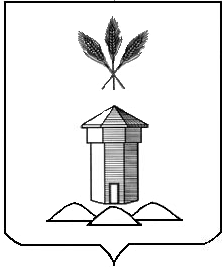 